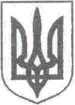 УКРАЇНАЖИТОМИРСЬКА ОБЛАСТЬНОВОГРАД-ВОЛИНСЬКА МІСЬКА РАДАРІШЕННЯсорок перша  сесія                                                                       сьомого скликання від                           №  Про внесення змін до рішення міської ради від 07.06.2018 № 516 «Про утворення, визначення кількісного та затвердження персонального складу виконавчого комітету Новоград-Волинської міської ради сьомого скликання»Керуючись пунктом 3 частини першої статті 26,  частиною другою  статті 42, статтею 51 Закону України «Про місцеве самоврядування  в Україні»,  враховуючи  рішення міської ради від 27.02.2020 №864 «Про дострокове припинення повноважень Новоград-Волинського міського голови Весельського В.Л.», заяву Куценка О.Ю. та пропозицію голови депутатської фракції міської ради «Об’єднання «Самопоміч» Хапчука С.В., міська рада ВИРІШИЛА: 1. Внести зміни до рішення міської ради від 07.06.2018 № 516 «Про утворення, визначення кількісного та затвердження персонального складу виконавчого комітету Новоград-Волинської міської ради сьомого скликання»: 1.1. Вивести зі складу виконавчого комітету Новоград-Волинської міської ради Куценка Олександра Юрійовича.  1.2. Ввести до складу виконавчого комітету Новоград-Волинської міської ради Ломаку Андрія Андрійовича - керівника Новоград-Волинського відділення №4 філії «Житомирське регіональне управління» ПАТ КБ «ПРИВАТБАНК». 2. Контроль за виконанням цього рішення покласти на керуючого справами виконавчого комітету міської ради Ружицького Д.А.Секретар міської ради                                                                О.А.Пономаренко  